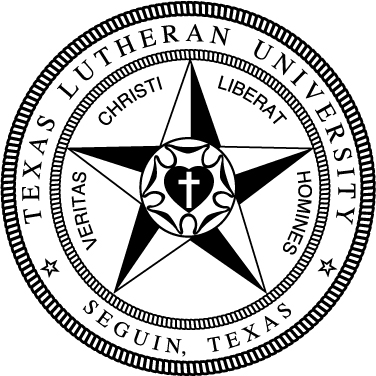 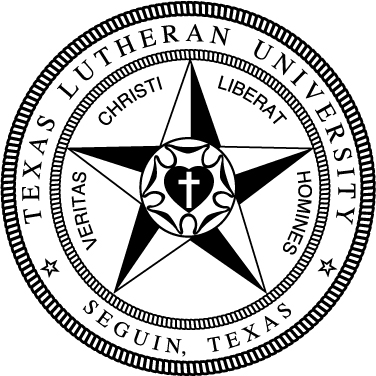 101General EducationGeneral EducationGeneral EducationGeneral EducationGeneral EducationGeneral EducationTake the following Foundation requirements (15 hrs):Take the following Foundation requirements (15 hrs):Take the following Foundation requirements (15 hrs):Take the following Foundation requirements (15 hrs):Take the following Foundation requirements (15 hrs):Take the following Foundation requirements (15 hrs):Basic Quantitative LiteracyBasic Quantitative LiteracyBasic Quantitative LiteracyBasic Quantitative LiteracyBasic Quantitative LiteracyBasic Quantitative Literacy√MATH130 College Math or higherMATH130 College Math or higherMATH130 College Math or higherMATH130 College Math or higherMATH130 College Math or higherCritical Critical Critical Critical Critical Critical FREX134 Exploring the Arts & SciencesFREX134 Exploring the Arts & SciencesFREX134 Exploring the Arts & SciencesFREX134 Exploring the Arts & SciencesFREX134 Exploring the Arts & SciencesEngaging Faith TraditionsEngaging Faith TraditionsEngaging Faith TraditionsEngaging Faith TraditionsEngaging Faith TraditionsEngaging Faith TraditionsTHEO133 Intro to TheologyTHEO133 Intro to TheologyTHEO133 Intro to TheologyTHEO133 Intro to TheologyTHEO133 Intro to TheologyModern LanguageModern LanguageModern LanguageModern LanguageModern LanguageModern LanguageForeign language at 131 level or higher *Foreign language at 131 level or higher *Foreign language at 131 level or higher *Foreign language at 131 level or higher *Foreign language at 131 level or higher *Written CommunicationWritten CommunicationWritten CommunicationWritten CommunicationWritten CommunicationWritten CommunicationCOMP131 Composition ICOMP131 Composition ICOMP131 Composition ICOMP131 Composition ICOMP131 Composition ICOMP132 Composition IICOMP132 Composition IICOMP132 Composition IICOMP132 Composition IICOMP132 Composition II* The language requirement can also be met by a study abroad     program lasting 4 weeks.* The language requirement can also be met by a study abroad     program lasting 4 weeks.* The language requirement can also be met by a study abroad     program lasting 4 weeks.* The language requirement can also be met by a study abroad     program lasting 4 weeks.* The language requirement can also be met by a study abroad     program lasting 4 weeks.* The language requirement can also be met by a study abroad     program lasting 4 weeks.Take the following Distribution requirements (18 hrs):Take the following Distribution requirements (18 hrs):Take the following Distribution requirements (18 hrs):Take the following Distribution requirements (18 hrs):Take the following Distribution requirements (18 hrs):Take the following Distribution requirements (18 hrs):Arts 6 hrs Arts 6 hrs Arts 6 hrs Arts 6 hrs Arts 6 hrs Arts 6 hrs Humanities 12 hrs (no more than 2 courses/discipline)Humanities 12 hrs (no more than 2 courses/discipline)Humanities 12 hrs (no more than 2 courses/discipline)Humanities 12 hrs (no more than 2 courses/discipline)Humanities 12 hrs (no more than 2 courses/discipline)Humanities 12 hrs (no more than 2 courses/discipline)Natural Sciences & Math 6 hrs (1 crs w/lab)Natural Sciences & Math 6 hrs (1 crs w/lab)Natural Sciences & Math 6 hrs (1 crs w/lab)Natural Sciences & Math 6 hrs (1 crs w/lab)Natural Sciences & Math 6 hrs (1 crs w/lab)Natural Sciences & Math 6 hrs (1 crs w/lab)√BIOL 143 or 245 BIOL 143 or 245 BIOL 143 or 245 BIOL 143 or 245 BIOL 143 or 245 √MATH 148 Elementary Functions MATH 148 Elementary Functions MATH 148 Elementary Functions MATH 148 Elementary Functions MATH 148 Elementary Functions Social Sciences 6 hrs Social Sciences 6 hrs Social Sciences 6 hrs Social Sciences 6 hrs Social Sciences 6 hrs Social Sciences 6 hrs √PSYC 131 Introduction to Psychology PSYC 131 Introduction to Psychology PSYC 131 Introduction to Psychology PSYC 131 Introduction to Psychology PSYC 131 Introduction to Psychology √ECON/SOC/POLS ElectiveECON/SOC/POLS ElectiveECON/SOC/POLS ElectiveECON/SOC/POLS ElectiveECON/SOC/POLS ElectiveComplete the following Competencies:Complete the following Competencies:Complete the following Competencies:Complete the following Competencies:Complete the following Competencies:Complete the following Competencies:3 Critical Thinking Courses (T)3 Critical Thinking Courses (T)3 Critical Thinking Courses (T)3 Engaged Citizenship Courses (Z)3 Engaged Citizenship Courses (Z)3 Engaged Citizenship Courses (Z)2 Communication Courses (C)2 Communication Courses (C)2 Communication Courses (C)1 Ethics Course (E)1 Ethics Course (E)1 Ethics Course (E)Psychology (39 hrs)Psychology (39 hrs)Psychology (39 hrs)Psychology (39 hrs)Psychology (39 hrs)PSYC 131 Introduction to Psychology PSYC 131 Introduction to Psychology PSYC 131 Introduction to Psychology PSYC 131 Introduction to Psychology PSYC 234 Social PsychologyPSYC 234 Social PsychologyPSYC 234 Social PsychologyPSYC 234 Social PsychologyPSYC 235 Drugs and BehaviorPSYC 235 Drugs and BehaviorPSYC 235 Drugs and BehaviorPSYC 235 Drugs and BehaviorPSYC 238A Child Development or PSYC 238B Adult Development or PSYC 236 Lifespan DevelopmentPSYC 238A Child Development or PSYC 238B Adult Development or PSYC 236 Lifespan DevelopmentPSYC 238A Child Development or PSYC 238B Adult Development or PSYC 236 Lifespan DevelopmentPSYC 238A Child Development or PSYC 238B Adult Development or PSYC 236 Lifespan DevelopmentPSYC 271 Quantitative Methods IPSYC 271 Quantitative Methods IPSYC 271 Quantitative Methods IPSYC 271 Quantitative Methods IPSYC 272 Quantitative Methods IIPSYC 272 Quantitative Methods IIPSYC 272 Quantitative Methods IIPSYC 272 Quantitative Methods IIPSYC 334 Cognitive Neuroscience or PSYC 337 Behavioral NeurosciencePSYC 334 Cognitive Neuroscience or PSYC 337 Behavioral NeurosciencePSYC 334 Cognitive Neuroscience or PSYC 337 Behavioral NeurosciencePSYC 334 Cognitive Neuroscience or PSYC 337 Behavioral NeurosciencePSYC 371 Animal LearningPSYC 371 Animal LearningPSYC 371 Animal LearningPSYC 371 Animal LearningPSYC 432 Engaging PsychologyPSYC 432 Engaging PsychologyPSYC 432 Engaging PsychologyPSYC 432 Engaging PsychologyPSYC 437 History & Systems of PsychologyPSYC 437 History & Systems of PsychologyPSYC 437 History & Systems of PsychologyPSYC 437 History & Systems of Psychology9 additional hrs of psychology courses:9 additional hrs of psychology courses:9 additional hrs of psychology courses:9 additional hrs of psychology courses:9 additional hrs of psychology courses:PSYCPSYCPSYCPSYCPSYCPSYCPSYCPSYCPSYCPSYCPSYCPSYCSupporting Coursework (27-30 hrs)Supporting Coursework (27-30 hrs)Supporting Coursework (27-30 hrs)Supporting Coursework (27-30 hrs)Supporting Coursework (27-30 hrs)MATH 148 Elementary Functions MATH 148 Elementary Functions MATH 148 Elementary Functions MATH 148 Elementary Functions MATH 241 or STAT 375MATH 241 or STAT 375MATH 241 or STAT 375MATH 241 or STAT 375BIOL 143-144 Biological Systems I & II orBIOL 143-144 Biological Systems I & II orBIOL 143-144 Biological Systems I & II orBIOL 143-144 Biological Systems I & II orBIOL 245-246 Anatomy & Physiology I & IIBIOL 245-246 Anatomy & Physiology I & IIBIOL 245-246 Anatomy & Physiology I & IIBIOL 245-246 Anatomy & Physiology I & II6-8 hrs additional natural science courses (BIOL 131, BIOL 140, and CHEM 147 do not count):6-8 hrs additional natural science courses (BIOL 131, BIOL 140, and CHEM 147 do not count):6-8 hrs additional natural science courses (BIOL 131, BIOL 140, and CHEM 147 do not count):6-8 hrs additional natural science courses (BIOL 131, BIOL 140, and CHEM 147 do not count):6-8 hrs additional natural science courses (BIOL 131, BIOL 140, and CHEM 147 do not count):6 hrs of electives from ECON SOCI or POLS:6 hrs of electives from ECON SOCI or POLS:6 hrs of electives from ECON SOCI or POLS:6 hrs of electives from ECON SOCI or POLS:6 hrs of electives from ECON SOCI or POLS:Electives  or minor to total 124 hrsElectives  or minor to total 124 hrsElectives  or minor to total 124 hrsElectives  or minor to total 124 hrsElectives  or minor to total 124 hrsReflective Modules (3)Reflective Modules (3)Reflective Modules (3)Reflective Modules (3)Reflective Modules (3)